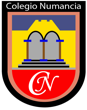 Martes 09 de Marzo 2021 RESPALDO CLASE ON LINE KINDER “A” y “C” de Lenguaje Estimado(a) apoderado(a):Junto con saludar, le enviamos el material de respaldo de la clase on line:https://view.genial.ly/604596ac7d3ecd0d2a7b6785/game-martes-9-de-marzo-los-numeros-1-al-10-copiaAtte.Coordinación Ciclo ParvularioColegio Numancia